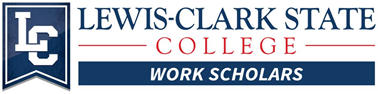 Work Scholar Check-in Meeting			 Share out: In your own words, describe your worksite role and responsibilities. Why is your role meaningful and necessary for your worksite?Now think about your career goals. How will this work experience impact your future career goals?Time management is a very important skill to develop for a Work Scholar. How are you feeling about balancing the demands of your classes and your weekly Work Scholars hours?What additional support/training is needed from either your supervisor and/or advisor as you start your role in this position? Questions for your Supervisor & Advisor:Professional Development: What are some outside of the classroom experiences available this semester?Student Signature: ________________________________________Date: ______________________Supervisor Signature: ______________________________________Date: ______________________ 